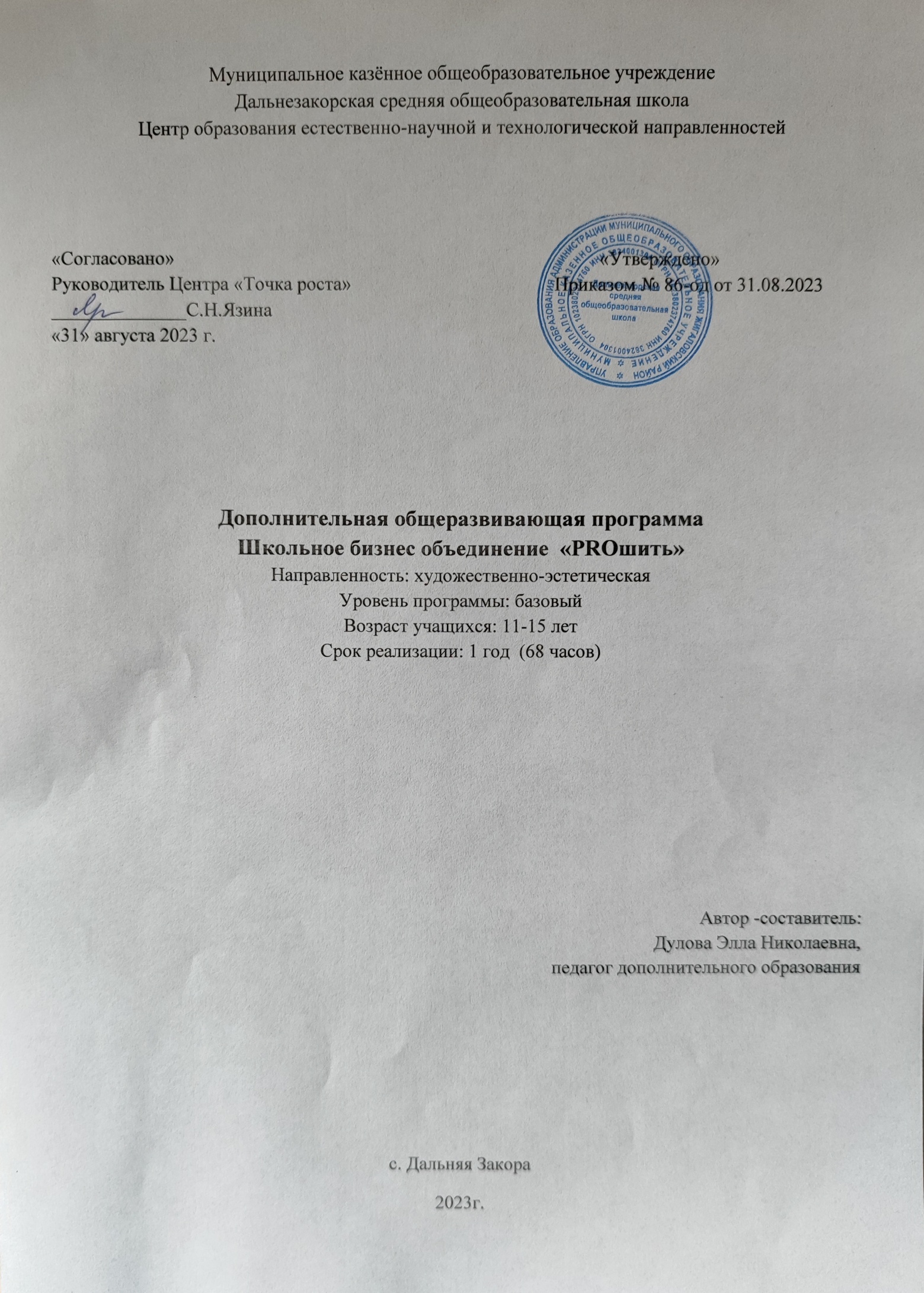 Рабочая программа курса дополнительного образования  «Школьное бизнес объединение  «PROшить»  является неотъемлемой частью  основной образовательной программы основного общего образования Дальнезакорской средней школы.Цель программы: Создание условий, для творческого самовыражения личности ребенка через приобретения умений и навыков технологии шитья.Задачи:формировать навыки кройки и шитья простых изделий;обучать работе на швейной машине;развивать индивидуальные способности обучающихся: фантазию, наблюдательность, творчествовоспитывать художественно – эстетический вкус, трудолюбие, аккуратность.Формы организации образовательного процесса: индивидуальные, групповые Виды занятий: беседы, практические работы, мастер-классы, выставки.Данная программа актуальная для обучающихся 11-15  лет в объеме 68 часов.Срок ее освоения  1 годРежим занятий  1 раз в неделюПланируемые результатыЛичностныепроявление познавательных интересов и активности в данной области;развитие трудолюбия и ответственности за качество своей деятельности;овладение установками, нормами и правилами научной организации умственного и физического труда; становление самоопределения в выбранной сфере будущей профессиональной деятельности; развитие самостоятельности и личной ответственности в деятельности;навык самостоятельной работы  и работы в группе при выполнении практических работ;способность к самооценке на основе критерия успешности деятельности; Метапредметные  рузультаты Регулятивныепланирование процесса познавательно-трудовой деятельности;определение адекватных имеющимся организационным и материально-техническим условиям способов решения учебной или трудовой задачи на основе заданных алгоритмов; проявление творческого подхода к решению практических задач в процессе моделирования изделия; самостоятельная организация и выполнение различных творческих заданий; обоснование путей и средств устранения ошибок или разрешения противоречий в выполняемых процессах; соблюдение норм и правил культуры труда в соответствии с технологической культурой; соблюдение норм и правил безопасности познавательно-трудовой деятельности и созидательного труда.  Познавательные приобретать и осуществлять практические навыки и умения в  творчестве; развивать  фантазию, воображения, художественную интуицию, память; развивать критическое мышление, в способности аргументировать свою точку зрения по отношению к различным изделиям; Коммуникативныесотрудничать и оказывать взаимопомощь, доброжелательно и уважительно строить свое общение со сверстниками и взрослымиформировать собственное мнение и позицию;задавать вопросы, необходимые для организации собственной деятельности и сотрудничества с партнером;адекватно использовать речь для планирования и регуляции своей деятельности;ПредметныеОбучающийся получит возможность научиться:Работать с инструментами и приспособлениями в швейной мастерской, применяя технику безопасности;организовывать свое рабочее место;подбирать нужные материалы;Правилам  выполнения ручных  стежков;заправлять и регулировать механизмы швейной машины;правилам  применения  технических режимов влажно-тепловой обработки; правилам снятия мерок;приемам конструирования;последовательности и приемам пошива простых швейных изделий.выполнять несложные работы самостоятельно согласно технологии, используя знания, умения и навыки, полученные по предмету специализации;  пользоваться  готовыми выкройками, а также выполнять их  по эскизам (на основе имеющихся);Содержание курсаОсновы материаловедения  (5 ч.)Вводное занятие (1 ч.)Теория. Знакомство с детьми. Оборудование мастерской, организация рабочего места. Инструменты и приспособления, необходимые для работы. Правила безопасности и личной гигиены. Правила поведения на занятиях.Материаловедение (4 ч.)Теория. Краткие сведения о производстве тканей.  Основы производства текстильных изделий. Строение и состав тканей, используемых для изготовления швейных изделий. Виды хлопчатобумажных и синтетических тканей. Краткие сведения о рабочих профессиях ткацкого и швейного производства. Правила безопасности труда при работе с инструментами и приспособлениями для ручных работ.Практика.  Определение натуральных и синтетических тканей, виды переплетения лицевой и изнаночной сторон. Способы определения натуральных и синтетических тканей. Уход за тканями.  Окраска и рисунок тканей.  Основы машиноведения (6 ч.)Оборудование. Техника безопасности (6 ч.)Теория: Швейная машина: назначение основных специальных деталей машины (иглы, челнока, двигателя ткани, шпульки и т.д.). Правила начала и окончания работы на швейной машине. Правила безопасности труда при работе на швейной машине.Практика. Наматывание нитки на шпульку, заправка верхней и нижней ниток, установка иглы в иглодержатель, регулировка натяжения верхней и нижней ниток, регулировка величины стежка Упражнения на швейной машине, поставленной на холостой ход (правильное вращение махового колеса). Упражнение в выполнении стачного шва по бумаге на машинке без нитки. Наматывание нитки на шпульку. Заправка верхней и нижней ниток. Регулировка величины стежка. Основы шитья (38 ч.)Виды ручных работ (4 ч.)Теория. Инструменты и приспособления для ручных работ. Правила выполнения стежков и строчек: прямых стежков (смёточных, намёточных, замёточных, вымёточных), косых стежков (подшивочных), крестообразных стежков (подшивочных, отделочных строчек). Способы пришивания пуговиц, крючков, петель, кнопок. Правила безопасности труда при работе с инструментами и приспособлениями для ручных работ.Практика. Работа с напёрстком. Выполнение образцов ручных работ (смёточных, копировальных, обмёточных, подшивочных, прямых и фигурных закрепок,). Пришивание пуговиц, крючков, петель, кнопок.Виды машинных швов (4 ч.)Теория. Приёмы выполнения машинных строчек и швов: прямой, зигзагообразный, соединительных швов (стачной, настрочной, накладной, запошивочный), краевых швов (шов в подгибку). Правила выполнения машинных работ.Практика. Упражнения на швейной машин.  Регулировка величины стежка. Выполнение образцов машинных работ на ткани (прямой и зигзагообразной строчек с разной величиной стежков; стачного, накладного, запошивочного, краевых швов, проездной петли).Влажно-тепловая обработка (2 ч.)Теория. Правила организации рабочего места. Оборудование, приспособления для влажно-тепловой обработки. Правила применения. Требования безопасности труда при влажно-тепловой обработке. Технические требования к выполнению операций влажно-тепловой обработке, технические режимы влажно-тепловой обработки.Практика. Влажно-тепловая обработка натуральных и синтетических тканей.Аппликация. Изготовление футляра для мобильного телефона (6 ч.)Теория. Виды аппликаций.  Рекомендации по выполнению аппликации (использование тканей, выполнение эскиза и трафаретов, по технике перевода рисунка и). Модель футляра. Приемы и способы обработки накладных аппликаций из ткани.Практика. Работа с журналами, книгами (рекомендации по выбору рисунка, фактуры ткани, кожи, фурнитуры и отделки аппликации). Отработка последовательности и приемов технологической обработки. Крепление аппликации. Изготовление футляра с аппликацией для телефона.Основы лоскутного шитья. Изготовление салфетки (8 ч.)Теория.  Лоскутное шитье – как вид искусства. Азбука лоскутного шитья, стежки. Основы техники лоскутного шитья по схемам.             Практика. Работа с журналами, книгами выбор схем. Рекомендации по выбору фактуры ткани. Процесс соединения лоскутов в цельное полотно. Последовательность и приемы технологической обработки салфетки.  Изготовление салфетки из лоскутков. ВТО салфетки.Изготовление мягкой игрушки  (14ч.)Теория. Объемные и плоские  игрушки.  Отличительные особенности объемной игрушки от плоской. Материалы, используемые при изготовлении игрушки. Каркас и его применение в изготовлении игрушки. Практика. Раскрой ткани, меха, сметывание и пошив, выворачивание и набивка деталей, соединение отдельных деталей, оформление игрушки.Основы  конструирования и моделирования (18 ч.)Обозначение измерений и снятия мерок (6 ч.)Теория. Задачи конструирования, системы и методы. Правила снятия мерок. Обозначение измерений. Последовательность снятия мерок. Основные горизонтальные линии сетки.      Практика. Снятие мерок самостоятельно. Выполнение чертежа по заданным меркам, моделирование линии горловины и талии. Построение базисной сетки выкроек. Нанесение фасонных линий на чертеж с учетом пропорции фигуры. Моделирование горловины и линии талии изделия. Конструкция изделия и силуэтные формы. Подготовка ткани к раскрою (2 ч.)Теория. Краткие сведения о раскрое деталей одежды, свойства ткани. Приемы раскладки выкройки на ткани. Практика. Определение лицевой и изнаночной сторон ткани, нитей основы и нитей утка. Раскладка выкройки на ткани.Изготовление простого швейного изделия по выбору учащихся  (10 ч.)Практика. Раскрой изделия. Технология обработки деталей и узлов швейного изделия.Итоговое занятие. Выставка работ  (1 ч.);Тематическое планирование курса№ п/пНазвание темыКоличество часов1Основы материаловедения  51.1Вводное занятие 11.2.Материаловедение42Основы машиноведения 62.1. Оборудование. Техника безопасности 63Основы шитья38     3.1. Виды ручных работ 43.2.Виды машинных швов 43.3.Влажно-тепловая обработка 23.4.Аппликация. Изготовление футляра для мобильного телефона 63.5.Основы лоскутного шитья. Изготовление салфетки 83.6.Изготовление мягкой игрушки  144Основы  конструирования и моделирования 184.1.Обозначение измерений и снятия мерок 64.2.Технология обработки деталей и узлов. Подготовка ткани к раскрою 24.3.Изготовление простого швейного изделия по выбору учащихся105Итоговое занятие. Выставка работ.1Итого:68